 Image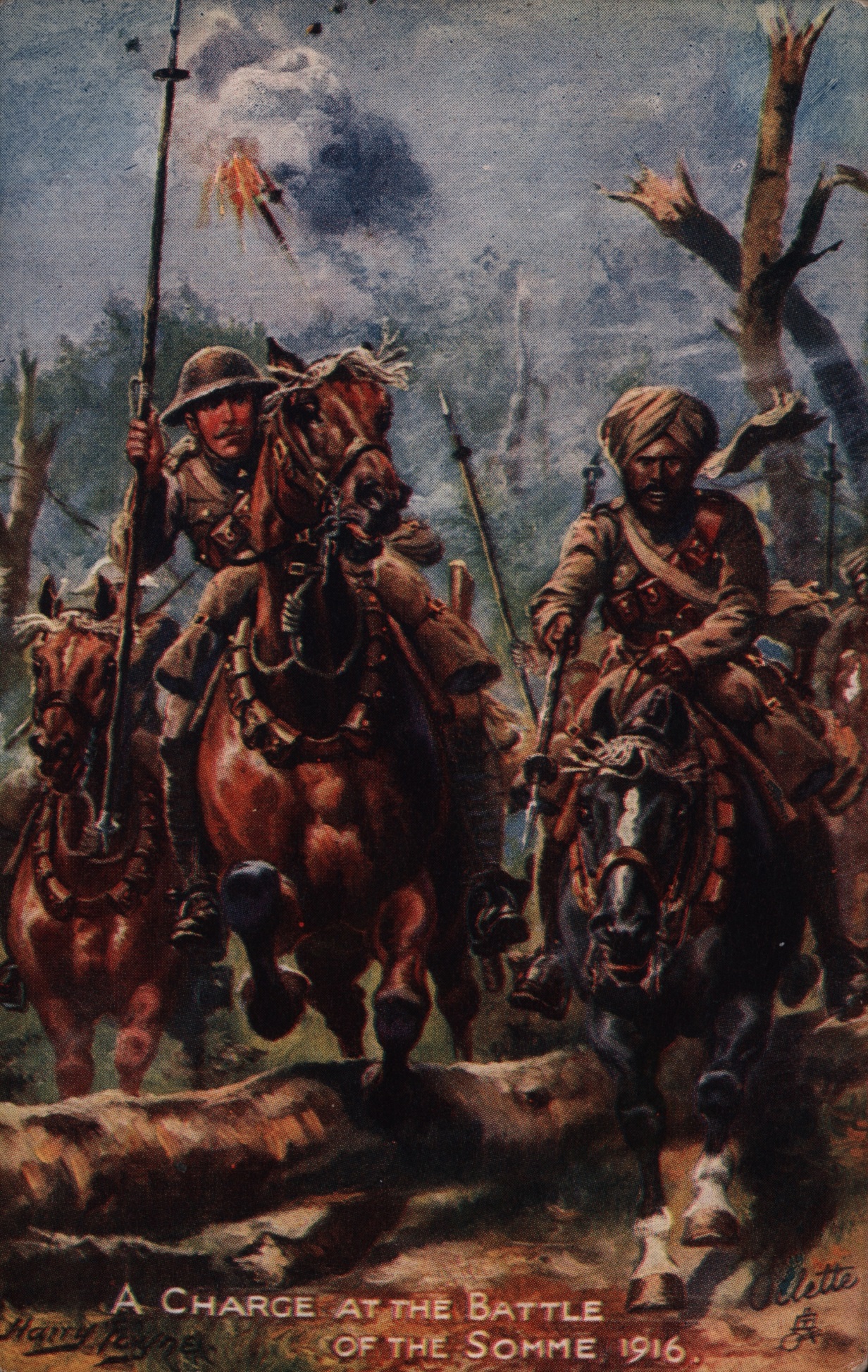 A British postcard shows an Indian Sikh horseman (a cavalryman) charging at the Battle of the Somme on the Western Front in 1916 in France with a British officer.He was part of the Deccan Horse, the name of a regiment (a particular group of soldiers) in the Indian Army. The artist probably used his imagination to paint this picture. Courtesy of Peter Bance Collection